ΠΟΙΟ ΕΙΝΑΙ ΤΟ ΟΝΟΜΑ ΣΟΥ;;;Παιδιά θέλω να συλλαβίσετε, το όνομα και το επίθετό σας, και να κάνετε την άσκηση που διαβάζετε δίπλα στο κάθε γράμμα. Μπορείτε να συλλαβίσετε το όνομα του μπαμπά ή της μαμάς ή όποιο άλλο όνομα θέλετε και να κάνετε τις ανάλογες ασκήσεις.Μπορείτε να το επαναλάβετε όσες φορές θέλετε!!!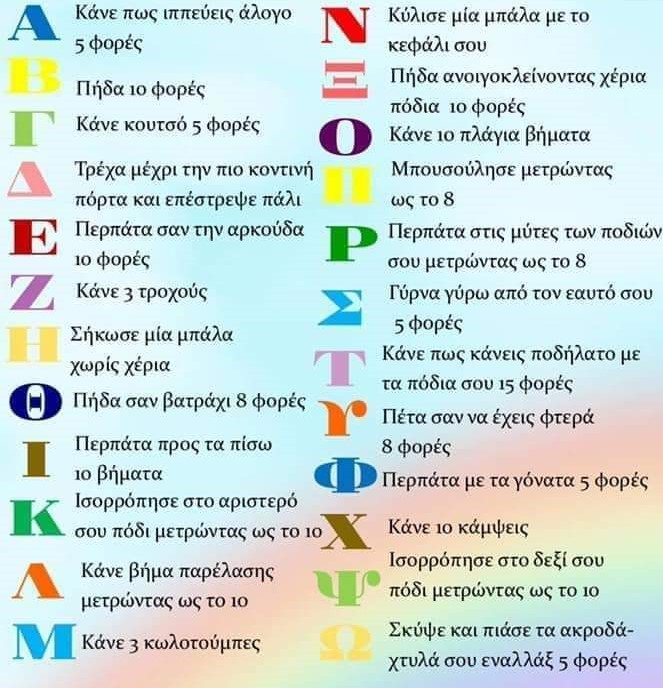 